დამტკიცებულია საქართველოს საკონსტიტუციო სასამართლოს პლენუმის 2019 წლის 17 დეკემბრის №119/1 დადგენილებით
 სარჩელის რეგისტრაციის №________________    მიღების თარიღი: _________/__________/____________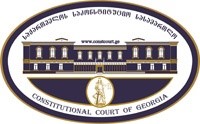 კონსტიტუციური სარჩელის სასარჩელო სააპლიკაციო ფორმასაქართველოს კონსტიტუციის მეორე თავით აღიარებულ ადამიანის ძირითად უფლებებთან და თავისუფლებებთან მიმართებით საქართველოს ნორმატიული აქტის შესაბამისობის შესახებ (საქართველოს კონსტიტუციის მე-60 მუხლის მე-4 პუნქტის „ა“ ქვეპუნქტი და „საქართველოს საკონსტიტუციო სასამართლო შესახებ“ საქართველოს ორგანული კანონის მე-19 მუხლის პირველი პუნქტის „ე“ ქვეპუნქტი).ფორმის შევსების დეტალური ინსტრუქცია და რჩევები შეგიძლიათ იხილოთ საქართველოს საკონსტიტუციო სასამართლოს ვებგვერდზე www.constcourt.ge. სარჩელის ფორმის თაობაზე, კითხვების ან/და რეკომენდაციების არსებობის შემთხვევაში, გთხოვთ, დაგვიკავშირდეთ https://www.constcourt.ge/ka/contact. I 
ფორმალური ნაწილი1. მოსარჩელე/მოსარჩელეები შენიშვნა 2. მოსარჩელის წარმომადგენელი/წარმომადგენლები შენიშვნა 3. სადავო სამართლებრივი აქტ(ებ)ი. შენიშვნა4. მიუთითეთ სადავო ნორმა/ნორმებ. აგრეთვე, მათ გასწვრივ კონსტიტუციური დებულება/დებულებები, რომლებთან მიმართებითაც ითხოვთ სადავო ნორმის არაკონსტიტუციურად ცნობას. შენიშვნა 5. მიუთითეთ საქართველოს კონსტიტუციისა და კანონმდებლობის ნორმები, რომლებიც უფლებას განიჭებთ, მიმართოთ საქართველოს საკონსტიტუციო სასამართლოს.II
კონსტიტუციური სარჩელის საფუძვლიანობა, მოთხოვნის არსი და დასაბუთება1. განმარტებები კონსტიტუციური სარჩელის არსებითად განსახილველად მიღებასთან დაკავშირებით. შენიშვნა1. კონსტიტუციური სარჩელის არსი და დასაბუთება შენიშვნაIII
შუამდგომლობები შენიშვნა 1. შუამდგომლობა მოწმის, ექსპერტის ან/და სპეციალისტის მოწვევის თაობაზე2. შუამდგომლობა სადავო ნორმის მოქმედების შეჩერების თაობაზე3. შუამდგომლობა პერსონალურ მონაცემთა დაფარვის თაობაზე4. შუამდგომლობა/მოთხოვნა საქმის ზეპირი მოსმენის გარეშე განხილვის შესახებ5. სხვა შუამდგომლობები IV
თანდართული დოკუმენტები1. „საქართველოს საკონსტიტუციო სასამართლოს შესახებ“ საქართველოს ორგანული კანონით გათვალისწინებული სავალდებულო დანართები 2. სხვა დანართები შენიშვნა  „საქართველოს საკონსტიტუციო სასამართლოს შესახებ“ საქართველოს ორგანული კანონის 273 მუხლის მე-3 პუნქტის თანახმად, „საკონსტიტუციო სამართალწარმოების მონაწილეები ვალდებული არიან, კეთილსინდისიერად გამოიყენონ თავიანთი უფლებები. საკონსტიტუციო სასამართლოსათვის წინასწარი შეცნობით ყალბი ცნობების მიწოდება იწვევს კანონით გათვალისწინებულ პასუხისმგებლობას“.ნოდარ ჩავლეიშვილინოდარ ჩავლეიშვილისახელი, გვარი/დასახელებასახელი, გვარი/დასახელებაპირადი/ საიდენტიფიკაციო № პირადი/ საიდენტიფიკაციო № ტელეფონის ნომერიელექტრონული ფოსტამოქალაქეობა, რეგისტრაციის ადგილიმოქალაქეობა, რეგისტრაციის ადგილიმისამართიმისამართიავთანდილ ავალიანიავთანდილ ავალიანისახელი გვარი/დასახელებასახელი გვარი/დასახელებაპირადი/საიდენტიფიკაციო №ტელეფონის ნომერიელექტრონული ფოსტამისამართიმისამართიმისამართიაქტის დასახელებაფიზიკური და კერძო სამართლის იურიდიული პირების მფლობელობაში (სარგებლობაში) არსებულ მიწის ნაკვეთებზე საკუთრების უფლების აღიარების წესისა და საკუთრების უფლების მოწმობის ფორმის დამტკიცების შესახებ საქართველოს მთავრობის 2016 წლის 28 ივლისის N376 დადგენილებით დამტკიცებული ფიზიკური და კერძო სამართლის იურიდიული პირების მფლობელობაში (სარგებლობაში) არსებულ მიწის ნაკვეთებზე საკუთრების უფლების აღიარების წესი მიღების თარიღი28.07.2016 წ.მოპასუხის დასახელებასაქართველოს მთავრობამოპასუხის მისამართისაქართველო, ქალაქი თბილისი, ინგოროყვას ქ. N7სადავო ნორმატიული აქტი (ნორმა)საქართველოს კონსტიტუციის დებულებაფიზიკური და კერძო სამართლის იურიდიული პირების მფლობელობაში (სარგებლობაში) არსებულ მიწის ნაკვეთებზე საკუთრების უფლების აღიარების წესისა და საკუთრების უფლების მოწმობის ფორმის დამტკიცების შესახებ საქართველოს მთავრობის 2016 წლის 28 ივლისის N376 დადგენილებით დამტკიცებული ფიზიკური და კერძო სამართლის იურიდიული პირების მფლობელობაში (სარგებლობაში) არსებულ მიწის ნაკვეთებზე საკუთრების უფლების აღიარების წესის მე-5 მუხლის პირველი პუნქტი.საქართველოს კონსტიტუციის მე-19 მუხლის პირველი პუნქტი: 1. საკუთრებისა და მემკვიდრეობის უფლება აღიარებული და უზრუნველყოფილია. საქართველოს კონსტიტუციის 31-ე და მე-60 მუხლები, „საქართველოს საკონსტიტუციო სასამართლოს შესახებ“ საქართველოს ორგანული კანონის მე-19 მუხლის პირველი პუნქტის „ე“ ქვეპუნქტი, 31-ე და 311 მუხლები და 39-ემუხლის პირველი პუნქტის „ა“ ქვეპუნქტი.კონსტიტუციური სარჩელის საფუძვლიანობა, მოთხოვნის არსი „საქართველოს საკონსტიტუციო სასამართლოს შესახებ“, საქართველოს ორგანული კანონის 31-ე3 მუხლის პირველი პუნქტით განსაზღვრული კონსტიტუციური სარჩელის არსებითად განსახილველად მიუღებლობის სხვა საფუძვლები არ არსებობს, ვინაიდან დაირღვა ჩემი კონსტიტუციით მონიჭებული უფლება საკუთრებაზე და მემკვიდრეობაზე და ეს გამოიწვია საქართველოს ორგანული კანონი „ადგილობრივი თვითმმართველობის“ კოდექსის 54-ე მუხლის პირველი „ა“, „ვ“ ქვეპუნქტების „მიწის ნაკვეთებზე უფლებათა სისტემური და სპორადული რეგისტრაციის წესისა და საკადასტრო მონაცემების სრულყოფის შესახებ“ მე ვუჩივი საქართველოს მთავრობის 2016 წლის 28 ივლისის N376 დადგენილების მე-5 მუხლს პირველ პუნქტს საქართველოს საკონსტიტუციო სასამართლოს მხარდაჭერით. ა) თავისი ფორმითა და შინაარსით სარჩელი შეესაბამება საკონსტიტუციო სასამართლოს შესახებ საქართველოს ორგანული კანონის 311 მუხლით დადგენილ მოთხოვნებს;ბ) სარჩელი შეტანილია უფლებამოსილი პირის მიერ;    საქართველოს კონსტიტუციის მე-60 მუხლის მეოთხე ნაწილის „ა“ ქვეპუნქტის მიხედვით საკონსტიტუციო სასამართლო იხილავს ნორმატიული აქტის კონსტიტუციურობას, კონსტიტუციის მეორე თავით აღიარებულ ადამიანის ძირითად უფლებებთან მიმართებით.   მოცემულ შემთხვევაში მოსარჩელე ვითხოვ სადავო ნორმის კონსტიტუციურობის შემოწმებას საქართველოს კონსტიტუციის 11,5 მუხლის პირველ ნაწილთან მიმართებით, რომელიც განამტკიცებს თანასწორობის უფლებას.გ) განსჯადობა.    გამომდინარე იქედან, რომ ჩემს მიერ შემოტანილი სარჩელი ჩემს ძირითად უფლებებთან მიმართებით კონსტიტუციური ნორმატიული აქტის კონსტიტუციურობის დადგენას ეხება, ასეთი ტიპის დავის განსჯადი სასამართლო კონსტიტუციის მე-60 მუხლის მეოთხე ნაწილის „ა“ პუნქტის მიხედვით საკონსტიტუციო სასამართლოა;დ) სარჩელში მითითებულ საკითხებზე სასამართლოს არ უმსჯელია;ე) სადავო საკითხი შეესაბამება საქართველოს კონსტიტუციის მე-11 მუხლს.როდესაც ამოქმედდა:  საქართველოს მთავრობის 2016 წლის 28 ივლისის N376 დადგენილებაში გამოიკვეთაუარყოფითი ელემენტები, რომელთა საქართველოს კონსტიტუციასთან შეუსაბამობამ საქართველოს არაერთი მოქალაქე აიძულა მიემართა ევროპის ადამიანის უფლებათა  დაცვის სასამართლოში და ცნობილი ფაქტია, რომ მომჩივანთა გარკვეული რაოდენობა საქმეს იგებს ევროპულ სასამართლოში, სადაც საქმე ეხებოდა საკუთრებისა და მემკვიდრეობის უფლებების დარღვევას და აღდგენილი იქნა მათი უფლებები, ჩვენ კი მოვითხოვთ კონკრეტულად საქართველოს მთავრობის 2016 წლის 28 ივლისის N376 დადგენილების მეხუთე მუხლის პირველი პუნქტით  დარღვეული ჩემი უფლებების გამო მივმართე საკონსტიტუციო სასამართლოს და მოვითხოვ, რომ შეჩერდეს ამ უკანასკნელის ანუ საქართველოს მთავრობის 2016 წლის 28 ივლისის N376 დადგენილების მეხუთე მუხლის პირველი პუნქტით,  რომ მომეცეს საშუალება ჩემი მამაპაპისეული მიწები, რომელიც ეხება ბათუმში, აეროპორტის მიმდებარე ტერიტორიაზე განლაგებულ მამაპაპისეულ უძრავ ქონებას დამიკანონდეს ისე როგორც სხვა თვითნებურად დამკავებელთა მიწის ნაკვეთები და მე ვხედავ ჩემს უპირატესობას იმაში, რომ არა მარტო თვითნებურად დამკავებელი გახლავართ, არამედ ჩემი მამისა და ბაბუის მიწათმფლობელობით აღიარებული მემკვიდრეობით მიღებული უძრავი ქონებაა, რომელიც  ყველა ნორმით დაცულია, გაცემულია ჩემზე მემკვიდრის უფლების მოწმობა, დადგენილია იურიდიული ფაქტები და დაცულია ყველა დოკუმენტი ჯერ კიდევ საბჭოთა რეჟიმის ცენტრალურ არქივებში, მანამდეც აღიარებულია თურქეთის სასულთნოსა და რუსეთის იმპერიის მიერ. საქართველოს კონსტიტუციის მე-19 მუხლით ადამიანის ძირითადი უფლებები და თავისუფლებები, მოქალაქის უფლება საკუთრებაზე, მემკვიდრეობაზე, საქართველოს ნორმატიული აქტების შესაბამისობის შესახებ, საქართველოს კონსტიტუციის მე-60 მუხლის მე-4 პუნქტის „ა“ ქვეპუნქტი და „საქართველოს საკონსტიტუციო სასამართლოს შესახებ“ საქართველოს ორგანული კანონის მე-19 მუხლის პირველი პუნქტის „ე“ ქვეპუნქტი.ყოველ ადამიანს აქვს უფლება მიმართოს სასამართლოს და მათ შორის მიმართოს საკონსტიტუციო სასამართლოს, მისი ამა თუ იმ დარღვეული უფლებების აღსადგენად, ნორტმატილი აქტებისა თუ აქტების შესაბამისი პუნქტებისა და ქვეპუნქტების კონსტიტუციასთან შეუსაბამობის გამო, რითაც მოქალაქე იგრძნობს, რომ ის დაცულია და დაცულია მისი საკუთრების უფლება, მემკვიდრეობა და თავისუფლება.მაშინ, როდესაც მივაღწიეთ დამოუკიდებლობას, მივიღეთ საკუთარი კონსტიტუცია და მისი მე-19 მუხლით დაცულია საკუთრება და მემკვიდრეობა, ამ დროს ვხვდებით და ვაწყდებით ნორმატიულ აქტს, როგორიცაა: დადგენილების მე-5 მუხლის პირველი პუნქტი და საკონსტიტუციო სასამართლოს მხარდაჭერით ვაპირებ მის შეჩერებას, ვინაიდან აღნიშნული შეუსაბამისობაშია საქართველოს კონსტიტუციის მე-19 მუხლთან.ვშუამდგომლობ სასამართლოს წინაშე, რომ გაიმართოს ზეპირი მოსმენა.არ მაქვსარ მაქვსგთხოვთ, ჩვენი საქმე განიხილოთ დაჩქარებული წესით.სადავო ნორმატიული აქტის ტექსტიბაჟის გადახდის დამადასტურებელი დოკუმენტიწარმომადგენლობითი უფლებამოსილების დამადასტურებელი დოკუმენტიკონსტიტუციური სარჩელის ელექტრონული ვერსიამოსარჩელის საიდენტიფიკაციო დოკუმენტის ასლისამკვიდრო მოწმობაძველი რუქაგადაწყვეტილება იურიდიული ფაქტის დადგენის შესახებმოსარჩელის დაბადების მოწმობამოსარჩელის მამის დაბადების მოწმობაამონაწერი საჯარო რეესტრიდან, რომ ამჟამად მოსარჩელის სამკვიდროდ მისაღები მიწა აწერია სახელმწიფოსსაარქივო ცნობაბათუმის აღიარების კომისიის განკარგულება N790ხელმოწერის ავტორი/ავტორებითარიღიხელმოწერანოდარ ჩავლეიშვილი07.07.2022 